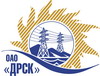 Открытое Акционерное Общество«Дальневосточная распределительная сетевая  компания»ПРОТОКОЛ ПЕРЕТОРЖКИСпособ и предмет закупки: Открытый электронный запрос предложений на право заключения Договора на выполнение работ: «Реконструкция ВЛ-110 кВ Михайловка-Тамбовка, филиал "АЭС"».Закупка проводится согласно ГКПЗ 2015 г. раздела  2.2.1 «Услуги ТПиР»  № 813.Плановая стоимость закупки:  3 522 480,00 руб. без учета НДСПРИСУТСТВОВАЛИ: 2 члена постоянно действующей Закупочной комиссии 2-го уровня. ВОПРОСЫ ЗАСЕДАНИЯ ЗАКУПОЧНОЙ КОМИССИИ:В адрес Организатора закупки поступило 4 (четыре)  предложения на участие в  процедуре переторжки.Вскрытие конвертов было осуществлено в электронном сейфе Организатора закупки на Торговой площадке Системы B2B-ESV автоматически.Дата и время начала процедуры вскрытия конвертов с предложениями на участие в закупке: 10:00 часов благовещенского времени 16.04.2015 г Место проведения процедуры вскрытия конвертов с предложениями на участие в закупке: Торговая площадка Системы B2B-ESVОтветственный секретарь Закупочной комиссии 2 уровня  ОАО «ДРСК»                       		     О.А. МоторинаТехнический секретарь Закупочной комиссии 2 уровня  ОАО «ДРСК»                           	 Е.Ю. Коврижкина№ 366/УТПиР-Пг. Благовещенск16 апреля 2015 г.№п/пНаименование Участника закупки и его адресОбщая цена заявки до переторжки, руб. без НДСОбщая цена заявки после переторжки, руб. без НДСООО «НПО «Сибэлектрощит»г. Омск, пр-т Мира, 693 522 480,003 420 000,002.ООО «Дальэлектромонтаж» г. Свободный, ул. Шатковская, 1263 500 000,003 392 000,003.ООО «ФСК «Энергосоюз»г. Благовещенск, ул. Нагорная, 20/23 512 910,002 849 933,004ОАО «Специализированная электросетевая сервисная компания Единой национальной электрической сети»г. Ногинск, у. Парковая, 13 520 878,98 не поступила5ООО «СпецСети»г. Благовещенск, ул. Горького, 3003 522 448,00  2 932 525,00